ВАРИАНТ #1





ВАРИАНТ #2

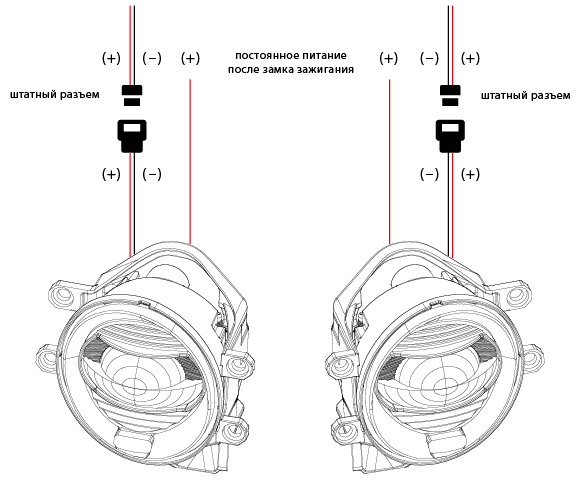 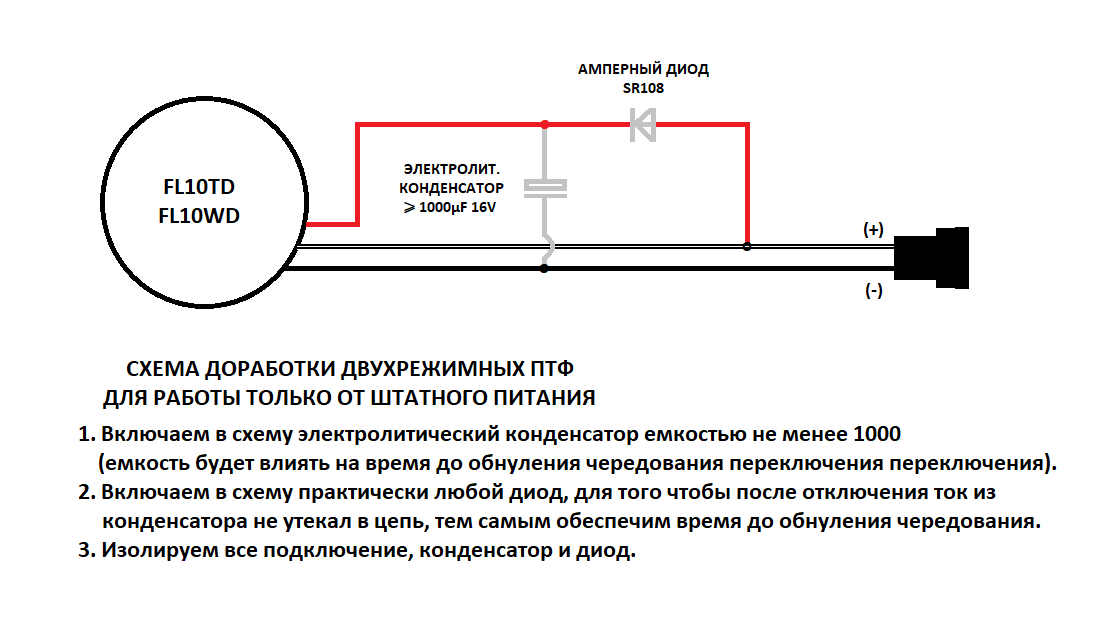 